Vocabulary: Equilibrium and Concentration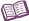 VocabularyChemical equilibrium – a state of balance in which there is no net change in chemical composition over time.In a reversible reaction, a chemical equilibrium occurs when the rate of the forward reaction is equal to the rate of the reverse reaction.Concentration – a measure of how much of a given substance is present in a given volume.The concentration of a gas often is measured in moles per liter.Brackets also are used to signify concentration. For example, “[H2] = 0.1 M” indicates that the concentration of hydrogen gas is 0.1 moles per liter.Equilibrium – a state of balance in which there is little or no net change over time.Equilibrium occurs when the rates of two opposing processes are equal.Equilibrium constant – the ratio of products to reactants in a chemical equilibrium.The symbol for the equilibrium constant is K.The equilibrium constant can be expressed in terms of concentration (Kc) or pressure (Kp).A high equilibrium constant indicates products are favored over reactants. A low equilibrium constant indicates reactants are favored over products.Reaction quotient – the ratio of products to reactants in a chemical reaction.The symbol for the reaction quotient is Q.The reaction quotient can be expressed in terms of concentration (Qc) or pressure (Qp).When the reaction has reached equilibrium, the reaction quotient is equal to the equilibrium constant.Reversible reaction – a chemical reaction that can proceed in either direction: from reactants to products or from products to reactants.In a closed system, a reversible reaction will result in a chemical equilibrium given enough time.